           К А Р А Р                                                        ПОСТАНОВЛЕНИЕ      20 август 2019 й.                        №54                          20 августа  2019 г.                                            Об изменении адреса Руководствуясь Федеральным законом от 06.10.2003 № 131-ФЗ "Об общих принципах организации местного самоуправления в Российской Федерации", Федеральным законом от 28.12.2013 № 443-ФЗ "О федеральной информационной адресной системе и о внесении изменений в Федеральный закон "Об общих принципах организации местного самоуправления в Российской Федерации", Правилами присвоения, изменения и аннулирования адресов, утвержденными Постановлением Правительства Российской Федерации от 19.11.2014 № 1221, ПОСТАНОВЛЯЮ:Изменить адреса следующих объектов адресации:1.1.Жилой дом с кадастровым номером 02:53:140301:125   по адресу: Российская Федерация, Республика Башкортостан, Шаранский  муниципальный район, Сельское поселение Базгиевский сельсовет, с. Кир-Тлявли, ул. Центральная, д.97 а               изменить на следующий адрес: Российская Федерация, Республика Башкортостан, Шаранский муниципальный район, Сельское поселение Базгиевский сельсовет, с. Кир-Тлявли, ул. Центральная, д.97    Глава сельского поселения                                                                Т.А.ЗакировБАШҠОРТОСТАН  РЕСПУБЛИКАҺЫШАРАН  РАЙОНЫ МУНИЦИПАЛЬ РАЙОНЫНЫҢБАЗГЫЯ АУЫЛ СОВЕТЫАУЫЛ БИЛӘМӘҺЕ ХӘКИМИӘТЕ452632,  Базгыя аулы, Үҙәк урам, 50 тел.(34769) 2-42-35, e-mail:basgss@yandex.ru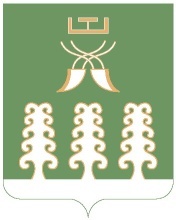 РЕСПУБЛИКА БАШКОРТОСТАНАДМИНИСТРАЦИЯ СЕЛЬСКОГО ПОСЕЛЕНИЯ БАЗГИЕВСКИЙ СЕЛЬСОВЕТ МУНИЦИПАЛЬНОГО РАЙОНА ШАРАНСКИЙ РАЙОН452632, c. Базгиево, ул.Центральная, 50  тел.(34769) 2-42-35, e-mail:basgss@yandex.ru